       №  71                                                                        от  «14» сентября  2018 г.Об утверждении Положения о порядке  проведения антикоррупционной экспертизы нормативных правовых актов Администрациисельского поселения Хамитовский сельсовет муниципального района Абзелиловский район Республики Башкортостан и их проектовВ соответствии с пунктом 3 части 1 статьи 3 Федерального закона 
от 17.07.2009 № 172-ФЗ «Об антикоррупционной экспертизе нормативных правовых актов и проектов нормативных правовых актов» ПОСТАНОВЛЯЮ:Утвердить Положение о порядке проведения антикоррупционной экспертизы нормативных правовых актов Администрации сельского поселения Хамитовский сельсовет муниципального района Абзелиловский район Республики Башкортостан и их проектов согласно приложению.Обнародовать данное постановление на информационном стенде в здании Администрации сельского поселения Хамитовский сельсовет  муниципального района Абзелиловский район Республики Башкортостан по адресу: с.Хамитово, ул.Х.Сагадатова,17 ,  на официальном сайте Администрации сельского поселения Хамитовский сельсовет муниципального района Абзелиловский район Республики Башкортостан в сети Интернет.3. Контроль за исполнением настоящего постановления оставляю за собой. Глава сельского поселения Хамитовский сельсовет                                                        Ф.Д.ГадельшинаПриложение № 1 к постановлению  Администрации                                                                                                            сельского поселения                                                                                                Хамитовский сельсовет                                                                                                муниципального района                                                                                                        Абзелиловский район                                                                                           Республики Башкортостан                                                                                           от  14.09.2018 г.  № 71ПОЛОЖЕНИЕо порядке проведения антикоррупционной экспертизы нормативных правовых актов Администрации сельского поселения Хамитовский сельсовет муниципального района Абзелиловский район Республики Башкортостан и их проектов1.Общие положенияНастоящий Порядок проведения антикоррупционной экспертизы муниципальных нормативных правовых актов и проектов муниципальных нормативных правовых актов Администрации сельского поселения Хамитовский сельсовет муниципального района Абзелиловский район Республики Башкортостан (далее - Порядок) разработан в соответствии с Конституцией Российской Федерации, Федеральным законом от 25.12.2008 № 273- ФЗ «О противодействии коррупции», Федеральным законом от 17.07.2009 № 172-ФЗ «Об антикоррупционной экспертизе нормативных правовых актов и проектов нормативных правовых актов», постановлением Правительства Российской Федерации от 26.02.2010 № 96 «Об антикоррупционной экспертизе нормативных правовых актов и проектов нормативных правовых актов» (далее - постановление Правительства Российской Федерации № 96).Настоящий Порядок определяет процедуру проведения антикоррупционной экспертизы муниципальных нормативных правовых актов (далееправовые акты) и проектов муниципальных нормативных правовых актов (далее - проекты правовых актов) Администрации сельского поселения Хамитовский сельсовет муниципального района Абзелиловский район Республики Башкортостан (далее - Администрации).Антикоррупционная экспертиза правовых актов и проектов правовых актов Администрации проводится согласно методике проведения антикоррупционной экспертизы нормативных правовых актов и проектов нормативных правовых актов (далее - методика), установленной постановлением Правительства Российской Федерации № 96.2.Порядок проведения антикоррупционной экспертизы правовых актов и проектов правовых актовАнтикоррупционная экспертиза правовых актов и проектов правовых актов Администрации проводится при осуществлении их правовой экспертизы муниципальными служащими, замещающими должности муниципальной службы в юридическом отделе Администрации.Не проводится антикоррупционная экспертиза отмененных или признанных утратившими силу правовых актов, а также правовых актов, в отношении которых проводилась антикоррупционная экспертиза, если в дальнейшем в эти акты не вносились изменения.Срок проведения антикоррупционной экспертизы:правовых актов не более 10 рабочих дней;проектов правовых актов не более 3 рабочих дней.По результатам антикоррупционной экспертизы правовых актов и проектов правовых актов Администрации составляется заключение.Заключение носит рекомендательный характер и подлежит обязательному рассмотрению разработчиком правового акта или проекта правового акта.Проекты правовых актов, содержащие коррупциогенные факторы, подлежат доработке и повторной антикоррупционной экспертизе.В случае разногласий, возникающих при оценке указанных в заключении коррупциогенных факторов, споры разрешаются на заседании Антикоррупционной комиссии Администрации с приглашением заместителя главы Администрации, курирующего разработчика правового акта или проекта правового акта, разработчика правового акта или проекта правового акта и специалиста, подготовившего заключение. По результатам рассмотрения разногласий в течение 5 рабочих дней составляется заключение (согласно приложению к настоящему Порядку), подписанное всеми членами комиссии. В случае не урегулирования разногласий данное заключение направляется главе Администрации для принятия окончательного решения (о необходимости внесения изменений, дополнений, признания утратившим силу правового акта, отмене правового акта).Повторная антикоррупционная экспертиза проектов правовых актов проводится в соответствии с настоящим Порядком.3.Независимая антикоррупционная экспертиза правовых актови проектов правовых актовНезависимая антикоррупционная экспертиза проводится юридическими лицами и физическими лицами, аккредитованными Министерством юстиции Российской Федерации в качестве независимых экспертов антикоррупционной экспертизы нормативных правовых актов и проектов нормативных правовых актов, в соответствии с методикой в порядке, установленном Правилами проведения антикоррупционной экспертизы нормативных правовых актов и проектов нормативных правовых актов, утвержденными постановлением Правительства Российской Федерации № 96 (далее - Правила).Финансирование расходов на проведение независимой антикоррупционной экспертизы осуществляется ее инициатором за счет собственных средств.Заключение, составленное по результатам независимой антикоррупционной экспертизы, направляется в Администрацию по почте, в виде электронного документа по электронной почте или иным способом.Заключение по результатам независимой антикоррупционной экспертизы носит рекомендательный характер и подлежит обязательному рассмотрению Администрацией в тридцатидневный срок со дня его получения. По результатам рассмотрения гражданину или организации, проводившим независимую экспертизу, направляется мотивированный ответ.Приложение к Положению о порядке проведения антикоррупционной экспертизы нормативных правовых актов Администрации сельского поселения Хамитовский сельсовет муниципального района Абзелиловский район Республики Башкортостан и их проектовФОРМА заключения по результатам проведения антикоррупционной экспертизыЗАКЛЮЧЕНИЕпо результатам проведения антикоррупционной экспертизы(реквизиты муниципального правового акта либо наименование проекта правового акта)Администрацией сельского поселения Хамитовский сельсовет муниципального района Абзелиловский район Республики Башкортостан в соответствии с частями 3 и 4 статьи 3 Федерального закона от 17.07.2009 № 172-ФЗ «Об антикоррупционной экспертизе нормативных правовых актов и проектов нормативных правовых актов», статьей 6 Федерального закона от 25.12.2008 № 273-ФЗ «О противодействии коррупции» и пунктом 1.2 Положения о порядке проведения антикоррупционной экспертизы нормативных правовых актов Администрации сельского поселения Хамитовский сельсовет муниципального района Абзелиловский район Республики Башкортостан и их проектов __________________________________________________________________(реквизиты муниципального правового акта либо наименование проекта правового акта)в целях выявления в нем коррупциогенных факторов и их последующего устранения.Вариант 1:В представленном(реквизиты муниципального правового акта либо наименование проекта правового акта)коррупциогенные факторы не выявлены.Вариант 2:В представленном(реквизиты муниципального правового акта либо наименование проекта правового акта)выявлены следующие коррупциогенные факторы :1. ____________________________________________________________________________В целях устранения выявленных коррупциогенных факторов предлагается
(указывается способ устранения коррупциогенных факторов: исключение из текста документа, изложение его в другой редакции, внесение иных изменений в текст рассматриваемого документа либо в иной документ или иной способ)БАШКОРТОСТАН РЕСПУБЛИКАҺЫ                      ӘБЙӘЛИЛ РАЙОНЫ МУНИЦИПАЛЬ РАЙОНЫНЫҢХӘМИТ АУЫЛ СОВЕТЫАУЫЛ БИЛӘМӘҺЕ ХАКИМИӘТЕ  Ҡ А Р А Р              453627, Хәмит  ауылы, Һ.Сәғәҙәтов урамы, 17Тел. (34772) 2-60-22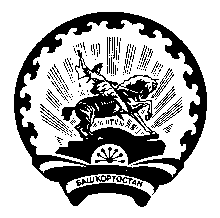 РЕСПУБЛИКА БАШКОРТОСТАН           АДМИНИСТРАЦИЯСЕЛЬСКОГО ПОСЕЛЕНИЯХАМИТОВСКИЙ СЕЛЬСОВЕТМУНИЦИПАЛЬНОГО РАЙОНААБЗЕЛИЛОВСКИЙ РАЙОНПОСТАНОВЛЕНИЕ453627, с. Хамитово, ул. Х.Сагадатова, 17Тел.(34772) 2-60-22    Главе Администрации сельского поселения Хамитовский сельсовет муниципального района Абзелиловский район Республики Башкортостан____________________________________________(Ф.И.О.)___________________________________________________________(Ф.И.О., должность работника Администрации)(наименование должности)(подпись)(инициалы, фамилия)